新 书 推 荐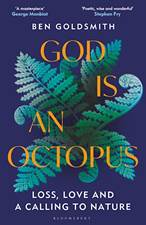 中文书名：《上帝是只章鱼：失去、爱和自然的召唤》英文书名：GOD IS AN OCTOPUS: Loss, Love and a Calling to Nature作    者：Ben Goldsmith 出 版 社：Bloomsbury Wildlife代理公司：PFD/ANA/Lauren页    数：256页出版时间：2023年5月代理地区：中国大陆、台湾审读资料：电子稿类    型：自然写作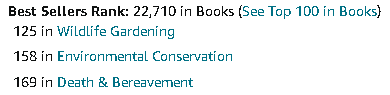 内容简介：遭受失去和绝望之后，他在大自然中找到了安慰和力量。本-戈德史密斯（Ben Goldsmith）15岁的女儿离世后，悲痛欲绝，一时难以接受，于是投身农场，摆弄植物，最终在大自然中得到慰藉。2019年7月，本-戈德史密斯在萨默塞特（Somerset）的家庭农场发生意外，15岁的女儿艾瑞丝（Iris）因故去世。艾瑞丝的离开让整个家庭陷入悲痛之中。本无法接受这突如其来的丧女之痛，开始各种找寻女儿留下的痕迹，一些曾经对他而言过于抽象、毫无意义的话题和想法，一时变得很重要。本非常想念女儿，很难想象如何在失去女儿的阴影下面对余生，于是他将自己放归到自己毕生痴迷的大自然中，寻求大自然的慰藉。他找到了。本开始打造野生农场的过程中，大自然成为了意义和希望的重要源泉。这本书讲述了本在经历了一场可怕的人生变故之后，花了一年时间向内探索，反顾自身的故事。有时候，一瞬间的事，能让整个世界都从此暗淡。然而，令他难以置信的是，沉浸到大自然中，感受四季轮替，万物死而复生，他慢慢地被治愈了。作者简介：本·戈德史密斯（Ben Goldsmith）是绿色投资领域的先驱，也是英国和欧洲野化运动的领军人物，他和妻子杰米玛在南萨默塞特对自家农场进行野化。本还参与建立了许多环保倡议，如环境资助者网络（Environmental Funders’ Network）、保守派环境网络（the Conservative Environment Networ）、英国野化（Rewilding Britain）、海狸信托（the Beaver Trust）和保护集体（the Conservation Collective）（一个由世界各地重点环保基金会组成的团体）。本被任命为英国政府环境、食品和农村事务部主任（Department for Environment, Food and Rural Affairs），任期五年，2022年之前在任。在此期间，他成功倡导了一系列开创性的环境恢复政策，包括新的环境土地管理计划（该计划将所有农业补贴与自然管理和恢复联系起来）、自然气候基金（Nature for Climate Fund）和物种再引入工作组。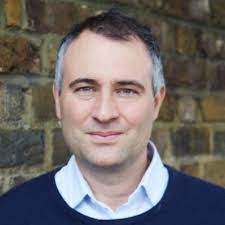 媒体评价：“从最深的悲伤，到最高的希望。可读性强、诗意、真实、睿智、精彩，这本书将伴随我很长一段时间。” ----史蒂芬·弗莱（Stephen Fry）“一段非常有力和感人的旅程，穿越最黑暗的悲伤，来到自然世界永恒的爱、希望和更替。一本具有普世智慧的书。”----本尼迪克特·康伯巴奇（Benedict Cumberbatch）“一部雄心勃勃的作品，既是回忆录、自然日记，也有对生命、宇宙和万物意义的探索……《上帝是只章鱼》有力地传达了大自然的复原治愈能力。”----爱丽丝·奥基夫（Alice O'Keeffe），《泰晤士报》撰稿人“本很了不起，让艾瑞丝短暂的一生变得有意义”---- 布莱欧尼·戈登（Bryony Gordon），《电讯报》撰稿人“一本令人心碎又鼓舞人心的个人精神奥德赛回忆录。”---- 安东尼·卡明斯（Anthony Cummins），《每日邮报》撰稿人 “一次令人咂舌的旅程，失落的内心最终从自然界提供的庇护和希望中复生，情感丰富、引人入胜。”---- 本尼迪克特·麦克唐纳（Benedict Macdonald），温莱特全球保护奖得主感谢您的阅读！请将反馈信息发至：版权负责人Email ： Rights@nurnberg.com.cn安德鲁·纳伯格联合国际有限公司北京代表处北京市海淀区中关村大街甲59号中国人民大学文化大厦1705室,邮编：100872电话：010-82504106, 传真：010-82504200公司网址： http://www.nurnberg.com.cn书目下载： http://www.nurnberg.com.cn/booklist_zh/list.aspx书讯浏览： http://www.nurnberg.com.cn/book/book.aspx视频推荐： http://www.nurnberg.com.cn/video/video.aspx豆瓣小站： http://site.douban.com/110577/新浪微博：安德鲁纳伯格公司的微博_微博(weibo.com)微信订阅号：ANABJ2002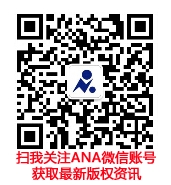 